Appendix 1: Oxford City Council Safeguarding Action Plan June 2017-June 2018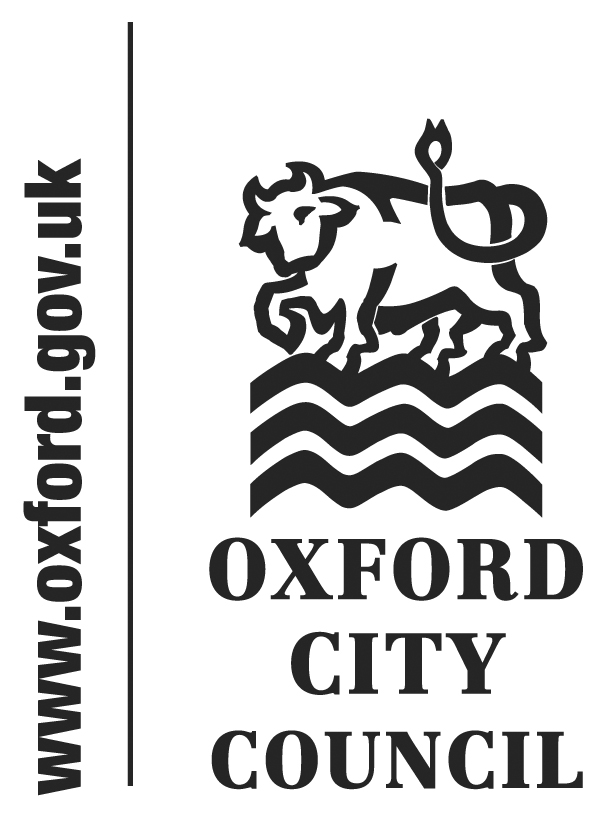 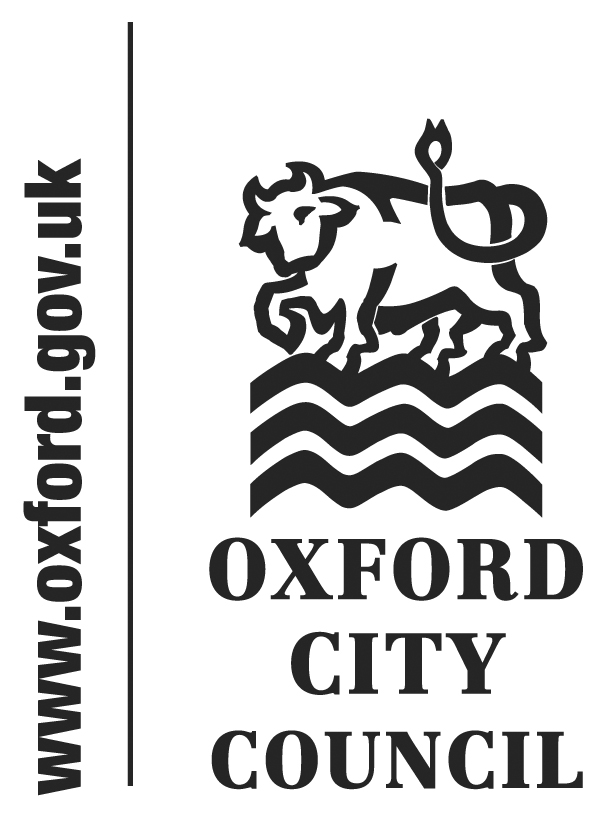 Key Influences/inputsCorporate PlanThe Section 11 Self-Assessment AuditWoods ReviewOFSTED Report Oxfordshire County CouncilYouth Ambition Audit Oxfordshire Safeguarding Children’s Board (OSCB) Business PlanOxfordshire Safeguarding Adults (OSAB) Business PlanCity Council Children and Young Peoples Plan This year the Section 11 Self- Assessment Audit was a joint audit between the OSCB and OSAB. It was also more thorough than it has been previously.The Action Plan Framework is based on the Section 11 Standards and it is aimed at moving the Council from a ‘green’ rated standard to a ‘blue’ rated standard (from good to best practice).Document ControlName: ‘Oxford City Council Safeguarding Action Plan’File Location: M:\Policy, Culture and Commmunications\Policy\Safeguarding\Action plans\Safeguarding Action Plan 2016-17 - April 2015 vs 2.docxArea identified for ImprovementActionMeasureOutcomeImpactLeadCompletion dateLeadership,Strategy and working togetherPolicy and ProcedureReview positions/responsibilities in relation to attendance to identified safeguarding meetings.Complete a review of Oxford City Council Safeguarding Policy. Integrate the key external service changesImplement a central recording system for safeguarding concerns (SharePoint)Provide training to staff on the new reporting systemIntegrate the agreed safeguarding champion structureDevelop in partnership with OSCB safeguarding templates for community organisationsAlign department safeguarding policy and procedure with central functions. Ensure input from relevant departments.Integrate safeguarding into the work of the  Sustainable City BoardCommunicationsDevelop a safeguarding communication strategy that delivers relevant key messages throughout the yearDevelop and design in collaboration with young people a safeguarding information inclusive of information on what safeguarding issues are and how to raise a safeguarding concernDevelop and design a children and young person friendly complaint information tool.Links to the Community safety partnershipLanguage schoolsReview current plan and capacity commitment to language school workHotel watch/taxi licensingPromote safeguarding of vulnerable adults and children in Hotels, Guesthouses & B’B’s across the city under the OSCB Child Sexual Exploitation Sub-group and national campaign ‘Say Something if you See Something’.  Domestic abuseChild Sexual Exploitation and exploitationContinue to work with OSCB CSE (Child Sexual Exploitation & Exploitation) Sub-group and Kingfisher Team in delivering the CSE Action plan aimsTo develop effective community engagement to promote safeguarding and awareness of issues such as CSE, Human Trafficking and PreventReview further implications with regard to vulnerable adult’s responsibilities.Scope out strategic and operational meetings. Discussion and allocation of meetings.Draft to progress through programme boards.New reporting programme up and runningContinue to explore options for IT system.Dates set and availableIdentified staff to complete bespoke champion trainingAttendance to workshop. Participate in draft templates.Visible on the agenda of r City BoardPut forward proposal to Communications Team as silver priority for the coming yearSessions with young peopleDraft information .Annual review of all hotels, Guesthouses, B&B’s and Short Let accommodation.  Regular attendance at CSE sub-groups and associated meeting and carryout any agreed actions Agreed role attendance to each meeting. Regular attendance.Active new policy available on websiteQuarterly report evidencing use of system, Guidance manual for staff on reporting online available on intranetDelivered training across City Council departments on using on line systemActive champions, providing one to one advice and guidance across Oxford City CouncilSigned off template at OSCB training subgroupDiscussed and agreed at City boardDraft Communication Strategy for safeguarding and key messaging throughout the year.Printed information readily available at sessions and on the internet.Develop an information sharing network to tackle the exploitation of vulnerable individuals with partners to reduce crime, identify gaps in safeguarding and identify relevant training or support agencies.  Hold annual conference to highlight issues identified by the membership.  Clear framework in place.  Emerging issues identified/communicated and managed.One clear policy being applied across departments standardised consistent approach.Ability to evidence referral journey. Staff knowledgeable and up to date with process and procedure. Ability to identify under and over reporting in vulnerable groups and departmentsResilient structure. Stronger internal partnership Templates being used by resident associations, community groups commissioned through Oxford City CouncilOrganisational agreementVisible current issues for staff. Raised awareness.Provide a clear structure for key messaging from serious case reviews Children and young people using services and have a raised awareness of safeguarding issues. Gained understanding of where to go for help and how to access it.Ability to recognise the signs of vulnerability and how to report it.  This would give owners/managers/staff and visitor to feel confident of their stay in the city.Children, Parent & Carers and the wider community are aware of the risks of CSEVJDGDGLG/GWDGDGVJDGHLHBRALLLLLLRAJune 2017June 2018June 2087June 2018July 2017Sept 17?On-goingOn-goingOn goingCommissioning service delivery and effective practiceVisible current issues to staff to raise awareness. Provide a clear structure for key messaging from serious case reviews.Complete a safeguarding Audit of Youth Ambition services.ProcurementReview of safeguarding standards in relation to contracting and contract monitoringEnsure all grant and commissioned services are required to and evidence suitable safeguarding policy and procedure before funding is committed.Agree and prioritise which external assessment tools are to be used within Oxford City Council centrally and department specific.Ensure staff attend the required training to enable them to effectively and confidentially use the tools within their roles.Develop a consistent process across oxford city council delivering learning across the City Council from Serious case reviews.TrainingAnnual review of training needs and content Measure training outcomes in practice and assess effectiveness of training staff.To promote the support available to staff through the Employee Assistance Programme ‘Work Well’ and to develop further support where requiredContinued data reports to service heads from HR. Continue to Work with the OSCB and OSAB Training Groups/ workshops to develop training programmes that meet the needs of our staff.Continue to deliver internal safeguarding awareness briefing throughout the yearAgreed programme of areas to coverIncluded in written guidance and application processSafeguarding officers Meeting held to discuss tools Identify central tools, department tools, staff clear about responsibilities, confident to use. Identify relevant training, advertise datesClear framework for delivering messages. Meaningful and relevant to services.Collate training completion figures at year end. Review on-going training needs and refreshers continue to collate and evaluate feedback forms after sessionsComplete auditWritten report with recommendations for considerationAgreed tools to use.Available on keeping people safe pageStaff attending trainingQuarterly sub training group meeting – plan and support the delivery and development of internal training packagesProvide a collective report to safeguarding raining sub group to continually improve our training by listening to staff feedbackSafeguarding staff questionnaire evidence increase in staff using forms.DG/HLAD/DPJTJune 17Dec 17Performance and resource managementEnsure our volunteers are included in the opportunity to attend the safeguarding awareness briefing sessions.Record attendance and completionCentrally collate volunteer roles/informationCategorise volunteer  typeNeed for safeguarding training.Vulnerability/risk supportInformation to be regularly provided to volunteers about safeguarding sessions available.Expand key messaging and safeguarding updates and information to our community of volunteers.STST/DGOutcomes and experiences of service users using statutory services.Have clear actions in relation to young carers ?Ensure that staff who require it engage in the Think family approach agendaDocument Oxford City CouncilSafeguarding Action Plan 2017-18 Oxford City CouncilSafeguarding Action Plan 2017-18 Owner Tim Sadler, Executive Director, Community ServicesTim Sadler, Executive Director, Community ServicesAuthorDaniella GranitoSafeguarding Co ordinatorDaniella GranitoSafeguarding Co ordinatorDate last reviewedDate last reviewedApril 2017Next Review Date Due Version 11